Ministry List as of 2/9/2023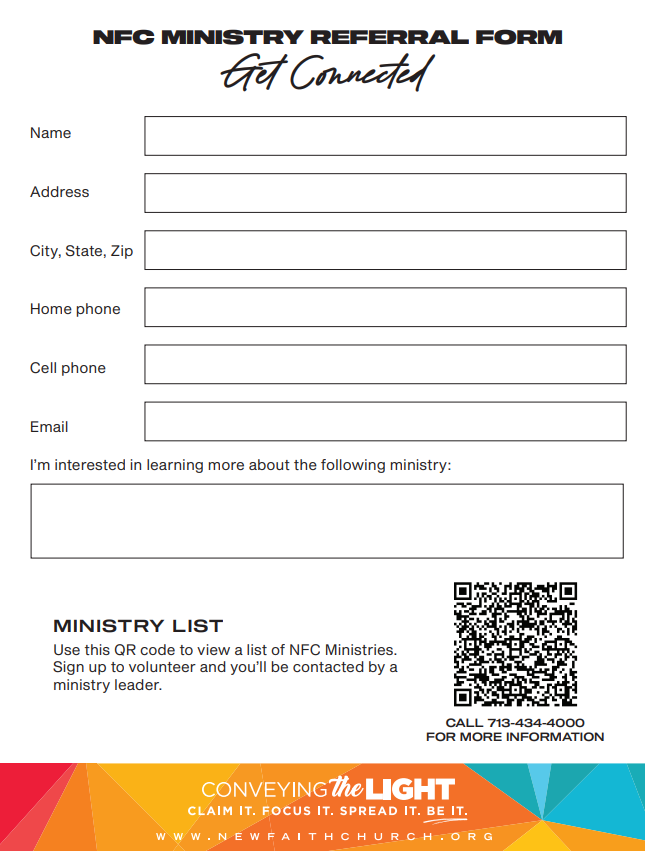 NameLast NameMinistryEmailMazellaBouldenAge of Grace (Seniors)boumaz@verizon.netAnitraWilliamsBookstoreamwill3114@gmail.comRobertLaneBoy Scouts leftlane@swbell.netRobertJacksonBoys ROPrjackson06@yahoo.comCherylDrainChildren's Ministrycdrain@newfaithchurch.orgGrastonNorrisChoirgrastonnorris@sbcglobal.netTanyaIngramChristian Educationtingram@newfaithchurch.orgWilliamKemptCub Scoutswilsay@comcast.net MichaelGarrettDisabilitiesmegarrett4443@sbcglobal.netErickaSmithDivorce Careescolumbus@gmail.comFelyciaWashingtonDrama felycia.s.washington@nasa.govMarilynJonesEncouragers jonesmaril@gmail.comMickeyFrazierFamily Life Center familylifecenter@newfaithchurch.orgFitimaJacksonFirst Impressionsfitimaj@yahoo.comBeverlySparksGirl Scoutsbevsparks2002@yahoo.comFelyciaWashingtonGirls ROPfelycia.s.washington@nasa.govPamelaPopeGreeters pjpope1962@gmail.com BarbaraAdamsHarvest GardenBarbara_611@comcast.netRuthBarrowHarvest GardenRVBARR2@yahoo.comCoyCopesHealth & Wellnesscoycopes@yahoo.comRochelle BrowniServerochelle.a.brown@nasa.govEric McMillan, Jr.LJ3-Youth emcmillanjr@newfaithchurch.orgJosephJohnsonLove escalade1@windstream.netGaryMackMarried Lifefamilylife@newfaithchurch.orgJazminePasleyMediajpasley@newfaithchurch.orgVacantVacantMen's VacantCarolynDaileyn'Stylenewfaith.nstyle@gmail.comCedricPennOutreach penny100.cp@gmail.comRayJohnsonParking Lot rayfj1@yahoo.com BerthaJohnsonPraise Dancean05ja21@gmail.comKirismaEvansPraise Teamkevans@newfaithchurch.orgVanessaMilerPrayervanessa.miller@theharriscenter.orgJaniceBellPrison-Womenjbell5003@hotmail.comReginaldTaylorPrison -Menrta4867477@aol.comBradHammSingle Life DreamersBradfordhamm@rocketmail.comTiaJohnsonSingle LifeTiajohnson0311@gmail.comShkelaKingSingle Life Impactshkela@gmail.comAngelaJordanSingle Life Summitjorann2000@gmail.comTanyaIngramSmall Grouptingram@newfaithchurch.orgJosephJohnsonSoup Kitchen erictfields@me.comMarcusGuiceSunday Schoolmarcuslguice@aol.comEdwinaBreauxTutorial pooh327_breaux@sbcglobal.netKennethMillerUsher kenneth.miller9701@gmail.comNatalieAdamsUshers Youthnadams41@aol.comJuliaH. DavisWomen's juliaahdavis@gmail.comChrisWatkinsWorship Arts cwatkins@newfaithchurch.orgSherryJonesYoung Adult YAM@newfaithchurch.org